Приложение к ОПОПМИНИСТЕРСТВО ОБРАЗОВАНИЯ И НАУКИ РЕСПУБЛИКИ ДАГЕСТАНГосударственное бюджетное  профессиональное образовательное учреждение РД
«Технический колледж им. Р.Н. Ашуралиева»Рабочая программа  производственной  практики (по профилю специальности)по профессиональному модулю ПМ.04 Организация работы специализированного подразделения швейного производства и управление еюКод и наименование специальности  29.02.04  «Конструирование, моделирование и технология швейных изделий»входящей в состав УГС 29.00.00  «Технологии легкой промышленности»                                                        код и наименование укрупненной  группы специальностейКвалификация  выпускника:  Технолог-конструкторМахачкала  2022 г.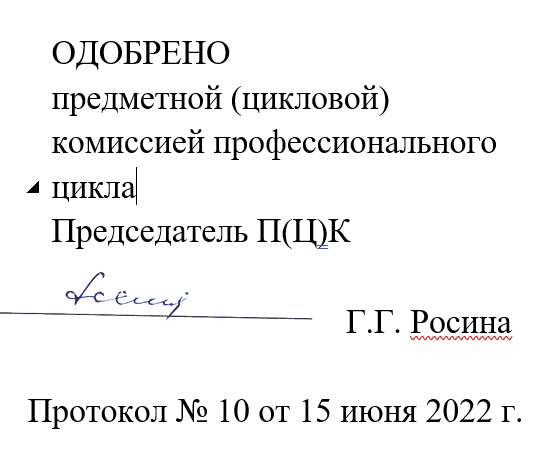 Рабочая программа учебной  практики профессионального модуля ПМ 04. Организация работы специализированного подразделения  швейного производства и управления ею  разработана на основе:Федерального государственного образовательного стандарта среднего профессионального образования по специальности 29.02.04 «Конструирование, моделирование и технология швейных изделий», входящей в состав укрупненной  группы специальностей 29.00.00 Технологии легкой промышленности, (базовой подготовки), утвержденного приказом Министерства Образования и науки Российской Федерации № 534 от 15 мая  2014 г., (зарегистрирован Министерством юстиции  26 июня 2014 г рег. № 32869); Рабочей программы профессионального модуля ПМ.04 Организация работы специализированного подразделения  швейного производства и управления ею  в соответствии с рабочим учебным планом образовательной организации на 2021/2022 учебный год.Разработчики:Росина Галина Геннадьевна, преподаватель дисциплин профессионального цикла ГБПОУ  РД «Технический колледж им. Р.Н. Ашуралиева», Заслуженный учитель РД © Росина Галина Геннадьевна 2022© ГБПОУ РД «Технический колледж им. Р.Н. Ашуралиева» 2022СОДЕРЖАНИЕстр.ПАСПОРТ ПРОГРАММЫ ПРОИЗВОДСТВЕННОЙ ПРАКТИКИ (ПО ПРОФИЛЮ СПЕЦИАЛЬНОСТИ)                                                                                 4СТРУКТУРА И СОДЕРЖАНИЕ ПРОИЗВОДСТВЕННОЙ  ПРАКТИКИ (ПО ПРОФИЛЮ СПЕЦИАЛЬНОСТИ)                                                                                 6УСЛОВИЯ РЕАЛИЗАЦИИ ПРОГРАММЫ ПРОИЗВОДСТВЕННОЙ ПРАКТИКИ (ПО ПРОФИЛЮ СПЕЦИАЛЬНОСТИ)                                                8КОНТРОЛЬ И ОЦЕНКА РЕЗУЛЬТАТОВ ОСВОЕНИЯ ПРОИЗВОДСТВЕННОЙ ПРАКТИКИ (ПО ПРОФИЛЮ СПЕЦИАЛЬНОСТИ)                                                91.Паспорт программы производственной практики (по профилю специальности)1.1. Область применения программы производственной практики (по профилю специальности) ПМ 04 «Организация работы в специализированных подразделениях швейного производства и управление ею»Программа производственной практики (по профилю специальности) является составной частью ППССЗ, обеспечивающей реализацию ФГОС СПО.Производственная практика (по профилю специальности) является частью учебного процесса и  направлена на формирование у студентов общих и профессиональных компетенций: 1.2. Цели и задачи  производственной практики (по профилю специальности), требования к результатам освоения практики, формы отчетностиВ ходе освоения программы производственной практики студент должен:иметь практический опыт: - организации коллектива исполнителей на выполнение производственных заданий;уметь: - внедрять и совершенствовать конструкторско-технологические решения моделей в производство; - использовать методы управления качеством продукции; - применять принципы управления персоналом; - рассчитывать технико-экономические показатели технологического процесса производства;знать: - основы организации работы коллектива исполнителей; - принципы делового общения; - основы микроэкономики; - малоотходные, энергосберегающие, экологически чистые технологии производства.1.3. Организация практикиДля проведения производственной  практики (по профилю специальности) в колледже разработана следующая документация: положение о практике;рабочая программа производственной  практики (по профилю специальности);план-график консультаций и контроля за выполнением студентами программы производственной практики (при проведении практики на предприятии);договоры с предприятиями по проведению практики;приказ о распределении студентов по базам практики;В основные обязанности руководителя практики от колледжа входят:проведение практики в соответствии с содержанием тематического плана и содержания практики;установление связи с руководителями практики от организаций;разработка и согласование с организациями программы, содержания и планируемых результатов практики;осуществление руководства практикой;контролирование реализации программы и условий проведения практики организациями, в том числе требований охраны труда, безопасности жизнедеятельности и пожарной безопасности в соответствии с правилами и нормами, в том числе отраслевыми;формирование группы в случае применения групповых форм проведения практики;совместно с организациями, участвующими в организации и проведении практики, организация процедуры оценки общих и профессиональных компетенций студента, освоенных им в ходе прохождения практики;разработка и согласование с организациями формы отчетности и оценочного материала прохождения практики.Студенты при прохождении производственной практики обязаны:полностью выполнять задания, предусмотренные программой производственной практики;соблюдать действующие в организациях правила внутреннего трудового распорядка;изучать и строго соблюдать нормы охраны труда и правила пожарной безопасности.1.4. Количество часов на освоение программы производственной практики (по профилю специальности)Рабочая программа рассчитана на прохождение студентами практики  в объеме  36 часов по профессиональному модулю  ПМ 04 «Организация  работы в специализированном подразделении швейного производства и управление ею».Распределение разделов и тем по часам  приведено в тематическом плане. Базой практики являются предприятия  различных организационно-правовых форм и форм собственности по пошиву швейных изделий2. Структура и содержание производственной практики (по профилю специальности)2.1. Объем производственной практики (по профилю специальности) и виды учебной работы2.2.  Тематический план и содержание производственной практики (по профилю специальности) по ПМ 04 «Организация работы в специализированных подразделениях швейного производства и управление ею»Для характеристики уровня освоения учебного материала используются следующие обозначения:1. – ознакомительный (узнавание ранее изученных объектов, свойств); 2. – репродуктивный (выполнение деятельности по образцу, инструкции или под руководством)3. – продуктивный (планирование и самостоятельное выполнение деятельности, решение проблемных задач)3. Условия реализации программы практики (по профилю специальности)3.1.  Требования к минимальному материально-техническому обеспечению Выполнение обязанностей  конструктора, технолога:Рабочее место конструктораШвейное оборудование и оборудование влажно-тепловой обработки3.2. Информационное обеспечение обучения.Перечень рекомендуемых учебных изданий, Интернет-ресурсов, дополнительной литератураC.Г. Бабаджанов, Ю.А. Доможиров. Экономика предприятий швейной промышленности. – М.: Академия, 2012.В.А. Углов, А.И. Новичков, И.Г. Никитина, В.К. Ващенко, Ф.Ф. Светик. Организация и оперативное управление производством на предприятиях текстильной и легкой промышленности.  Книга 1 и 2.   -  М.: Международный гуманитарный фонд «Знание», 2012. C.Г. Бабаджанов. Себестоимость продукции швейной промышленности. – М.: Академия, 2011. Дополнительные  источники:Учебники и учебные пособия.Интернет-ресурсы:	Образовательный портал: http\\www.edu.sety.ru Образовательный портал: http\\www.edu.bd.ru 4 Контроль и оценка результатов освоения производственной  практики (по профилю специальности)Контроль и оценка результатов освоения производственной практики осуществляется преподавателем в процессе проведения приёма отчетов, а также сдачи обучающимися дифференцированного зачета.КодНаименование результата обученияПК 4.1Участвовать в работе по планированию и расчетам технико-экономического обоснования запускаемых моделейПК 4.3Вести документацию установленного образцаОК 1.Понимать сущность и социальную значимость своей будущей профессии, проявлять к ней устойчивый интересОК 2.Организовывать собственную деятельность, выбирать типовые методы и способы выполнения профессиональных задач, оценивать их эффективность и качествоОК 3.Принимать решения в стандартных и нестандартных ситуациях и нести за них ответственностьОК 4.Осуществлять поиск и использование информации, необходимой для эффективного выполнения профессиональных задач, профессионального и личностного развитияОК 5.Использовать информационно-коммуникационные технологии в профессиональной деятельностиОК 6.Работать в коллективе и в команде, эффективно общаться с коллегами, руководством, потребителямиОК 7.Брать на себя ответственность за работу членов команды (подчиненных), за результат выполнения заданийОК 8.Самостоятельно определять задачи профессионального и личностного развития, заниматься самообразованием, осознанно планировать повышение квалификацииОК 9.Ориентироваться в условиях частой смены технологий в профессиональной деятельностиВид учебных занятий, обеспечивающих практико-ориентированную подготовкуОбъем часовВсего занятий36Участвовать в работе по планированию и расчетам технико-экономического обоснования запускаемых моделей20Вести документацию установленного образца.16Итоговая аттестация   Дифференцированный зачетНаименование разделов, тем, выполнение обязанностей на рабочих местах в организацииСодержание учебного материала, лабораторные и практические работы, экскурсии, состав выполнения работ  Содержание учебного материала, лабораторные и практические работы, экскурсии, состав выполнения работ  Объем часовУровень освоения12234Раздел 1Планирование и расчет технико-экономического обоснования запускаемых моделейПланирование и расчет технико-экономического обоснования запускаемых моделей22Тема 1.1. Техническое обоснование запуска моделиСодержаниеСодержание-Тема 1.1. Техническое обоснование запуска моделиПрактические занятияПрактические занятия6Тема 1.1. Техническое обоснование запуска модели1.Выбор оборудования  и средств малой механизации для изготовления изделия6Тема 1.1. Техническое обоснование запуска модели2.Оценка технических  возможностей предприятия по производству изделий6Тема 1.2. Экономическое обоснование запуска моделиСодержаниеСодержание-Тема 1.2. Экономическое обоснование запуска моделиПрактические занятияПрактические занятия16Тема 1.2. Экономическое обоснование запуска модели1Расчет калькуляциии себестоимости изделия16Тема 1.2. Экономическое обоснование запуска модели2Оценка прибыльности выпуска продукции16Раздел 2Оформление документации установленного образцаОформление документации установленного образца14Тема 2.1. Оформление документацииСодержаниеСодержание14Тема 2.1. Оформление документацииПрактические занятияПрактические занятияТема 2.1. Оформление документации1Оформление калькуляции себестоимости, технико-экономических показателей Итоговая аттестацияотчетотчетвсеговсего36Результаты обучения(приобретение практического опыта, освоенные умения, усвоенные знания)Формы и методы контроля и оценкирезультатов обученияПриобретённый практический опыт - организации коллектива исполнителей на выполнение производственных заданий;Освоенные умения: - использовать методы управления качеством продукции; - применять принципы управления персоналом; - рассчитывать технико-экономические показатели технологического процесса производства;Усвоенные знания:- основы организации работы коллектива исполнителей; - принципы делового общения; - основы микроэкономики; - малоотходные, энергосберегающие, экологически чистые технологии производства.Формы контроля обучения:– практические задания по работе с информацией, документами, литературой;– подготовка и защита индивидуальных  заданий по проектированию изделийФормы оценки результативностиобучения:- традиционная система отметок в баллах за каждую выполненную работу, на основе которых выставляется итоговая отметкаМетоды контроля направлены на проверку умения студентов:– выполнять условия здания на творческом уровне с представлением собственной позиции;– делать осознанный выбор способов действий из ранее известных;– осуществлять коррекцию (исправление) сделанных ошибок на новом уровне предлагаемых заданий;– работать в группе и представлять как свою, так и позицию группы.Методы оценки результатов обучения:– мониторинг роста творческой самостоятельности и навыков получения нового знания каждымобучающимся